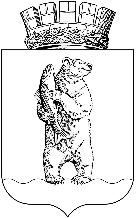 АдминистрациЯгородского округа АнадырьПОСТАНОВЛЕНИЕОт 03.03.2020 	              № 107  В целях улучшения санитарно-экологической обстановки на территории городского округа Анадырь, в соответствии с  Федеральным законом от 24.06.1998 № 89-ФЗ «Об отходах производства и потребления», Федеральным законом от 10.01.2002 № 7-ФЗ «Об охране окружающей среды», Федеральным законом от 06.10.2003 № 131-ФЗ «Об общих принципах организации местного самоуправления в Российской Федерации», постановлением Правительства Российской Федерации от 31.08.2018 № 1039 «Об утверждении Правил обустройства мест (площадок) накопления твердых коммунальных отходов и ведения их реестра», Решением Совета депутатов городского округа Анадырь от 27.09.2012 № 309 «О нормах и правилах благоустройства и содержания территории городского округа Анадырь», Уставом городского округа Анадырь, ПОСТАНОВЛЯЮ:1. Утвердить:1.1. Правила обустройства мест (площадок) накопления твердых коммунальных отходов и ведения их реестра на территории городского округа Анадырь согласно приложению 1;1.2. Положение о комиссии по определению мест (площадок) накопления твердых коммунальных отходов и включения их в реестр мест (площадок) накопления твердых коммунальных отходов на территории городского округа Анадырь согласно приложению 2;1.3. Состав постоянно действующей комиссии по определению мест (площадок) накопления твердых коммунальных отходов и включения их в реестр мест (площадок) накопления твердых коммунальных отходов на территории городского округа Анадырь согласно приложению 3.2. Настоящее постановление опубликовать в газете «Крайний Север», а также разместить на официальном информационно-правовом ресурсе городского округа Анадырь – WWW.NOVOMARIINSK.RU.3. Настоящее постановление вступает в силу со дня его официального опубликования.4. Контроль за исполнением настоящего постановления возложить на Первого заместителя Главы Администрации городского округа Анадырь Спицына С.Б. Глава Администрации                                                                          Л.А. НиколаевПРИЛОЖЕНИЕ 1к постановлению Администрациигородского округа Анадырьот 03.03.2020 № 107  ПРАВИЛАобустройства мест (площадок) накопления твердых коммунальных отходов и ведения их реестра на территории городского округа Анадырь1. Общие положения1. Настоящие Правила определяют порядок создания мест (площадок) накопления твердых коммунальных отходов на территории городского округа Анадырь, формирования и ведения реестра мест (площадок) накопления твердых коммунальных отходов, в том числе крупногабаритных отходов, требования к содержанию указанного реестра в соответствии с законодательством РФ.2. Места (площадки) накопления твердых коммунальных отходов создаются на свободном земельном участке, в том числе от подземных и воздушных коммуникаций, с учетом возможности подъезда и проведения маневровых работ спецтехники, осуществляющей сбор и вывоз твердых коммунальных отходов, должны соответствовать требованиям норм и правил благоустройства и содержания территории городского округа Анадырь, требованиями законодательства Российской Федерации в области санитарно-эпидемиологического благополучия населения и иного законодательства Российской Федерации, устанавливающего требования к местам (площадкам) накопления твердых коммунальных отходов.3. Субъекты хозяйственной и иной деятельности, а также граждане, осуществляющие свою деятельность на территории городского округа Анадырь обязаны выполнять требования настоящих Правил, при накоплении твердых коммунальных отходов, не осуществлять действия, влекущие за собой нарушение прав других лиц на охрану здоровья и благоприятную окружающую среду.4. Самовольная установка контейнеров без согласования с Администрацией городского округа Анадырь запрещается.5. Запрещается размещать места (площадки) накопления твердых коммунальных отходов на проезжей части, тротуарах, газонах, в проходных арках домов.6. Допускается временная (на срок до 1 суток) установка контейнеров для сбора строительных отходов вблизи мест производства ремонтных, аварийных работ и работ по уборке территории, выполняемых юридическими и физическими лицами, при проведении культурно-массовых мероприятий. Места временной установки контейнеров должны быть согласованы с собственником, пользователем территории, где планируется разместить твердые коммунальные отходы.2. Порядок создания мест (площадок) накопления твердых коммунальных отходов7. Места (площадки) накопления твердых коммунальных отходов создаются Администрацией городского округа Анадырь (далее – Администрация города), за исключением установленных законодательством Российской Федерации случаев, когда такая обязанность лежит на других лицах, в соответствии требованиями законодательства Российской Федерации в области санитарно-эпидемиологического благополучия населения и иного законодательства Российской Федерации, устанавливающего требования к местам (площадкам) накопления твердых коммунальных отходов и визуальным осмотром места планируемой установки.8. В случае если в соответствии с законодательством Российской Федерации обязанность по созданию места (площадки) накопления твердых коммунальных отходов лежит на других лицах, такие лица (далее - Заявитель) подают письменную заявку в Администрацию города для принятия решения о создании мест (площадок) накопления твердых коммунальных отходов и заявку для включения их в реестр мест (площадок) накопления твердых коммунальных отходов, содержащую сведения, необходимые для формирования реестра мест накопления твердых коммунальных отходов, указанные в части 5 статьи 13.4 Федерального закона от 24 июня 1998 г.  № 89-ФЗ «Об отходах производства и потребления», по форме согласно приложениям 1, 2 к настоящим Правилам, к которой заявитель прикладывает схему (проект) размещения контейнерной площадки с указанием размера и количества планируемых к установке контейнеров для сбора твердых коммунальных отходов (далее – заявка).9. Уполномоченным органом по согласованию создания мест (площадки) накопления твердых коммунальных отходов является Управление промышленности и сельскохозяйственной политики Администрации городского округа Анадырь (далее - уполномоченный орган).10. Уполномоченный орган рассматривает заявку в срок не позднее 10 календарных дней со дня ее поступления.11. В целях оценки заявки на предмет соблюдения требований законодательства Российской Федерации в области санитарно-эпидемиологического благополучия населения к местам (площадкам) накопления твердых коммунальных отходов уполномоченный орган запрашивает позицию Управления Роспотребнадзора по Чукотскому автономному округу, уполномоченного осуществлять федеральный государственный санитарно-эпидемиологический надзор (далее - запрос).По запросу уполномоченного органа Управление Роспотребнадзора по Чукотскому автономному округу, уполномоченное осуществлять федеральный государственный санитарно-эпидемиологический надзор, подготавливает заключение и направляет его в уполномоченный орган в срок не позднее 5 календарных дней со дня поступления запроса.В случае направления запроса срок рассмотрения заявки может быть увеличен по решению уполномоченного органа до 20 календарных дней, при этом заявителю не позднее 3 календарных дней со дня принятия такого решения уполномоченным органом направляется соответствующее уведомление.12. Размещение мест (площадок) накопления твердых коммунальных отходов должно соответствовать требованиям законодательства Российской Федерации, Норм и правил благоустройства и содержания территории городского окру-га Анадырь.13. В случае отсутствия возможности соблюдения установленных санитарными нормами расстояний для размещения мест (площадок) накопления твердых коммунальных отходов в районах сложившейся жилой застройки городского округа Анадырь определение места (площадки) накопления твердых коммунальных отходов осуществляет постоянно действующая комиссия по определению мест (площадок) накопления твердых коммунальных отходов и включения их в реестр мест (площадок) накопления твердых коммунальных отходов на территории городского округа Анадырь (далее - Комиссия), состав которой утверждается постановлением Администрации города.14. Комиссия, путем проведения выездного заседания, включающего осмотр территории существующего и предполагаемого места (площадки) накопления твердых коммунальных отходов в районах сложившейся застройки, оформляет акт по определению места (площадки) накопления твердых коммунальных отходов (далее - Акт), содержащий рекомендации о возможности или невозможности создания места (площадки) накопления твердых коммунальных отходов с приложением схемы размещения места (площадки) накопления твердых коммунальных отходов по форме согласно приложению 3 к настоящим Правилам.15. Акт Комиссии, содержащий рекомендации о возможности создания места (площадки) накопления твердых коммунальных отходов, является основанием для принятия Администрацией города решения о согласовании создания места (площадки) накопления твердых коммунальных отходов, по форме согласно приложению 4 к настоящим Правилам, которое утверждается постановлением Администрации городского округа Анадырь. Указанным постановлением утверждается схема размещения места (площадки) накопления твердых коммунальных отходов.16. Акт Комиссии, содержащий рекомендации о невозможности создания места (площадки) накопления твердых коммунальных отходов, является основанием для принятия Администрацией города решения об отказе в согласовании создания места (площадки) накопления твердых коммунальных отходов, которое оформляется уведомлением об отказе. В уведомлении об отказе в согласовании создания места (площадки) накопления твердых коммунальных отходов в обязательном порядке указывается основание такого отказа.17. Постановление Администрации города о согласовании создания места (площадки) накопления твердых коммунальных отходов либо уведомление об отказе в согласовании создания места (площадки) накопления твердых коммунальных отходов направляется Администрацией города заявителю в течение 3 календарных дней со дня принятия такого решения.18. Основаниями отказа Администрации города в согласовании создания места (площадки) накопления твердых коммунальных отходов являются:1) несоответствие заявки установленной форме;2) несоответствие места (площадки) накопления твердых коммунальных отходов требованиям Норм и правил благоустройства территории городского округа Анадырь;3) несоответствие места (площадки) накопления твердых коммунальных отходов требованиям законодательства Российской Федерации в области санитарно-эпидемиологического благополучия населения, иного законодательства Российской Федерации, устанавливающего требования к местам (площадкам) накопления твердых коммунальных отходов.19. О принятом решении уполномоченный орган уведомляет Заявителя в срок, установленный пунктами 10 и 11 настоящих Правил. В решении об отказе в согласовании создания места (площадки) накопления твердых коммунальных отходов в обязательном порядке указывается основание такого отказа.20. После устранения основания отказа в согласовании создания места (площадки) накопления твердых коммунальных отходов Заявитель вправе повторно обратиться в уполномоченный орган за согласованием создания места (площадки) накопления твердых коммунальных отходов в порядке, установленном настоящим разделом Правил.3. Правила формирования и ведения реестра мест (площадок) накопления твердых коммунальных отходов, требования к его содержанию21. Реестр мест (площадок) накопления твердых коммунальных отходов (далее - Реестр) представляет собой базу данных о местах (площадках) накопления твердых коммунальных отходов на территории городского округа Анадырь.22. Уполномоченным органом по формированию и ведению Реестра является Управление промышленности и сельскохозяйственной политики Администрацию городского округа Анадырь (далее - уполномоченный орган).23. Реестр ведется на бумажном носителе и в электронном виде уполномоченным органом. Сведения в Реестр вносятся уполномоченным органом в течение 5 рабочих дней со дня принятия решения о внесении в него сведений о создании места (площадки) накопления твердых коммунальных отходов.24. Реестр создается и ведется на основании поступивших в уполномоченный орган решений Комиссии на территории городского округа Анадырь.25. В течение 10 рабочих дней со дня внесения в Реестр сведений о создании места (площадки) накопления твердых коммунальных отходов такие сведения размещаются уполномоченным органом на официальном сайте городского округа Анадырь в информационно-телекоммуникационной сети «Интернет» с соблюдением требований законодательства Российской Федерации о персональных данных. Указанные сведения должны быть доступны для ознакомления неограниченному кругу лиц без взимания платы.26. Реестр ведется на государственном языке Российской Федерации.27. В соответствии с пунктом 5 статьи 13.4 Федерального закона от 24 июня 1998 г. № 89-ФЗ «Об отходах производства и потребления» Реестр включает в себя следующие разделы:1) Данные о нахождении мест (площадок) накопления твердых коммунальных отходов, в том числе:- сведения об адресе и (или) географических координатах мест (площадок) накопления твердых коммунальных отходов;- схема размещения мест (площадок) накопления твердых коммунальных отходов с отражением данных о нахождении мест (площадок) накопления твердых коммунальных отходов на карте городского округа Анадырь масштаба 1:2000.2) Данные о технических характеристиках мест (площадок) накопления твердых коммунальных отходов, в том числе:- сведения об используемом покрытии, площади, количестве размещенных и планируемых к размещению контейнеров и бункеров, с указанием их объема.При этом информация о размещенных и планируемых к размещению контейнерах и бункерах, с указанием их объема, формируется на основании информации, предоставляемой региональным оператором по обращению с твердыми коммунальными отходами, в зоне деятельности которого размещаются места (площадки) накопления твердых коммунальных отходов.Информация о планируемых к размещению контейнерах определяется Комиссией с учетом предложений регионального оператора по обращению с твердыми коммунальными отходами, в зоне деятельности которого размещаются места (площадки) накопления твердых коммунальных отходов.3) Данные о собственниках мест (площадок) накопления твердых коммунальных отходов, содержащие сведения:- для юридических лиц - полное наименование и основной государственный регистрационный номер записи в Едином государственном реестре юридических лиц, фактический адрес;- для индивидуальных предпринимателей - фамилия, имя, отчество, основной государственный регистрационный номер записи в Едином государственном реестре индивидуальных предпринимателей, адрес регистрации по месту жительства;- для физических лиц - фамилия, имя, отчество, серия, номер и дата выдачи паспорта или иного документа, удостоверяющего личность в соответствии с законодательством Российской Федерации, адрес регистрации по месту жительства, контактные данные.4) Данные об источниках образования твердых коммунальных отходов, которые складируются в местах (на площадках) накопления твердых коммунальных отходов, содержащие сведения об одном или нескольких объектах капитального строительства, территории городского округа Анадырь, при осуществлении деятельности на которых у физических и юридических лиц образуются твердые коммунальные отходы, складируемые в соответствующих местах (на площадках) накопления твердых коммунальных отходов.28. В случае если место (площадка) накопления твердых коммунальных отходов создано органом местного самоуправления в соответствии с пунктом 7 настоящих Правил, сведения о таком месте (площадке) накопления твердых коммунальных отходов подлежат включению уполномоченным органом в Реестр в срок не позднее 3 рабочих дней со дня принятия решения о его создании.29. Рассмотрение заявки о включении сведений о месте (площадке) накопления твердых коммунальных отходов в Реестр осуществляется уполномоченным органом в течение 10 рабочих дней со дня ее получения.30. По результатам рассмотрения заявки о включении сведений о месте (площадке) накопления ТКО в Реестр уполномоченный орган принимает решение о включении сведений в Реестр или об отказе во включении таких сведений в Реестр.31. Решение об отказе во включении сведений о месте (площадке) накопления твердых коммунальных отходов в Реестр принимается в следующих случаях:а) несоответствие заявки о включении сведений о месте (площадке) накопления твердых коммунальных отходов в Реестр установленной форме;б) наличие в заявке о включении сведений о месте (площадке) накопления твердых коммунальных отходов в Реестр недостоверной информации;в) отсутствие согласования уполномоченным органом создания места (площадки) накопления твердых коммунальных отходов.32. В решении об отказе во включении сведений о месте (площадке) накопления твердых коммунальных отходов в Реестр в обязательном порядке указывается основание такого отказа.33. Уполномоченный орган уведомляет заявителя о принятом решении в течение 3 рабочих дней со дня его принятия.34. После устранения основания отказа, но не позднее 30 дней со дня получения решения об отказе во включении сведений в Реестр заявитель вправе повторно обратиться в уполномоченный орган с заявкой о включении сведений о в Реестр. Заявка, поступившая в уполномоченный орган повторно, рассматривается в порядке и сроки, которые установлены 29 - 33 настоящих Правил.35. Заявитель обязан сообщать в уполномоченный орган о любых изменениях сведений, содержащихся в Реестре, в срок не позднее 5 рабочих дней со дня наступления таких изменений путем направления соответствующего извещения на бумажном носителе.Приложение 1 к Правилам обустройства мест (площадок) накопления твердых коммунальных отходов и ведения их реестра на территории городского округа АнадырьЗАЯВКАо согласовании создания места (площадки) накопления твердых
коммунальных отходов на территории городского округа АнадырьПрошу согласовать создание места (площадки) накопления твердых коммунальных отходов (далее – ТКО) на территории городского округа Анадырь.Результат муниципальной услуги прошу направить в мой адрес следующим способом: лично, по почтовому адресу, по электронной почте (нужное подчеркнуть).Данные о планируемом месте (площадке) накопления ТКО:1. Адрес (местоположение) планируемого к созданию места (площадки) накопления ТКО:(населенный пункт, улица, номер дома и (или) географические координаты мест (площадок) накопления ТКО)2. Место (площадка) накопления ТКО определено согласно прилагаемой схеме, являющейся неотъемлемой частью заявки.3. Данные о технических характеристиках планируемого места (площадки) накопления ТКО:а) тип используемого покрытия места (площадки) накопления ТКО: ______________________________                                                                       ___;(бетонное, асфальтобетонное покрытие и т.п.)б) площадь места (площадки) накопления ТКО: _______ кв. м/__________ м.         											  (длина, ширина).в) количество планируемых к размещению контейнеров и (или) бункеров с указанием их объема: ________;г) Сведения об ограждении площадки: 	.(материал ограждения)4. Данные о собственнике места (площадки) накопления ТКО: ____________________________________________________________________(для юридических лиц, в том числе органов государственной власти и местного самоуправления,____________________________________________________________________- полное наименование, ОГРН, фактический адрес; для индивидуальных предпринимателей - фамилия, имя, отчество, ОГРНИП, адрес регистрации по месту жительства; для физических лиц - фамилия, имя, отчество, адрес регистрации по месту жительства, контактные данные)5. Данные о земельном участке (объекте капитального строительства), на котором планируется размещение места (площадки) накопления ТКО:____________________________________________________________________кадастровый номер объекта недвижимости (указывается в случае, если объект прошел государственный кадастровый учет) *Форма собственности земельного участка (объекта капитального строительства), на котором планируется размещение места (площадки) накопления ТКО: частная/муниципальная/федеральная/собственность Чукотского автономного округа/государственная собственность не разграничена (нужное подчеркнуть);6. Вид и основание законного владения земельного участка (объекта капитального строительства), на котором планируется размещение места (площадки) накопления ТКО: ____________________________________________________.(указывается владелец имущества, вид права владельца имущества)7. Данные об источниках образования ТКО: 8. Содержание места (площадки) накопления ТКО планируется осуществлять за счет средств: 	.(источник финансирования)Настоящим подтверждаю свое согласие на обработку персональных данных, указанных в заявке. Согласие действует с момента подачи заявки до моего письменного отзыва данного согласия.          								_____________________                             														 (подпись заявителя)                       								М.П. (при наличии)Подтверждаю   принятие   обязательств   по обустройству и содержанию созданного места (площадки) накопления ТКО, указанного в настоящем заявлении, в соответствии с требованиями законодательства Российской Федерации в области санитарно-эпидемиологического благополучия населения и иного законодательства Российской Федерации, а также Норм и правил благоустройства и  содержания  территории городского округа Анадырь.                                       						       _________________________ (подпись заявителя)                       									М.П. (при наличии)Уведомлен об обязанности сообщать в администрацию городского округа Анадырь о любых изменениях сведений, содержащихся в реестре, в срок не позднее 5 рабочих дней со дня наступления таких изменений путем направления соответствующего извещения на бумажном носителе._____________________                           									 (подпись заявителя)                      									 М.П. (при наличии)      К настоящей заявке прилагаются:- схема размещения планируемого места (площадки) накопления ТКО, отражающая данные о местоположении места (площадки) накопления ТКО на карте городского округа Анадырь в масштабе 1:500, выполненная в произвольной форме, с обозначением расстояний от местонахождения планируемого места (площадки) накопления ТКО до ближайших жилых домов, детских учреждений, спортивных площадок и мест отдыха населения на ____________ листах;- согласие владельцев инженерных коммуникаций на использование земель, земельного участка для размещения места (площадки) ТКО, попадающих в зону размещения объекта, на ____________ листах.М.П. (при наличии)Отметка должностного лица, принявшего заявление и приложенные к нему документы:_________________________* Указывается наименование правоустанавливающего документа, его реквизиты (при наличии), серия, номер, дата регистрации, кем, когда, кому выдан, срок действия или решение о размещении объектов (мест (площадок) накопления отходов) на землях или земельных участках, находящихся в государственной или муниципальной собственности, без предоставления земельных участков и установления сервитутов (в случае нахождения объектов (мест (площадок) накопления  отходов) на землях или земельных участках, находящихся в государственной или муниципальной собственности). В случае размещения места (площадки) накопления ТКО в составе существующего объекта капитального строительства в данной строке указывается кадастровый номер всего здания (строения, сооружения), а не отдельных помещений, расположенных в нем.**Сведения об одном или нескольких объектах капитального строительства на городского округа Анадырь, где эти объекты располагаются и при осуществлении деятельности на которых у физических и юридических лиц образуются ТКО, складирование которых планируется осуществлять в создаваемом месте (на площадке) накопления ТКО, включая их наименование и адрес местонахождения.Приложениек Заявке о согласовании места (площадки)накопления твердых коммунальных отходовСхема размещения места (площадки) накопления твердых коммунальных отходов на земельном участке/объекте капитального строительства(выбрать вид объекта, на котором будет располагаться место (площадка))по адресу:____________________________________________________________с кадастровым номером  _______________________________________________                                                                    (указывается кадастровый номер земельного участка или                                                                        объекта капитального строительства при его наличии)Графическая часть *Заявитель: _________________________________________________________              			  подпись                                           (Ф.И.О. лица, подписавшего схему)"____" _____________ 20__ г.    --------------------------------    *  Схему  рекомендуется выполнять в масштабе не менее 1:500 на основе картографического    материала.    При   изготовлении   схемы   допускается использование общедоступных картографических информационных ресурсов.    На  схеме  в  обязательном  порядке  отражается конфигурация земельного участка  или  объекта  капитального  строительства,  на котором планируется разместить  место  (площадку)  накопления  твердых  коммунальных отходов, а также  конфигурация  (в  виде  графического объекта "Прямоугольник") самого места (площадки) с указанием расстояний до жилых домов, детских учреждений, спортивных площадок и от мест отдыха населения;    *   место   накопления   твердых  коммунальных  отходов  создается  в соответствии  с требованиями Правил благоустройства и обеспечения чистоты и порядка   на   территории   городского округа Анадырь , требованиями    законодательства    Российской    Федерации    в    области санитарно-эпидемиологического     благополучия     населения     и    иного законодательства Российской Федерации, устанавливающего требования к местам (площадкам) накопления твердых коммунальных отходов.    Схема подписывается заявителем либо его представителем с указанием даты подписания схемы.Приложение 2 к Правилам обустройства мест (площадок) накопления твердых коммунальных отходов и ведения их реестра на территории городского округа АнадырьЗАЯВКА о включении сведений в реестр мест (площадок) накопления твердых коммунальных отходовПрошу включить сведения о месте (площадки) накопления твердых коммунальных отходов (далее - ТКО) ____________________________________________________________________(адрес (с привязкой к адресу местонахождения источника образования отходов) и (или) географические координаты мест (площадок) накопления ТКО)в реестр мест (площадок) накопления ТКО.Результат муниципальной услуги прошу направить в мой адрес следующим способом: лично, по почтовому адресу, по электронной почте (нужное подчеркнуть).1. Данные о технических характеристиках места (площадки) накопления ТКО:а) тип используемого покрытия места (площадки) накопления ТКО: ______________________                                                                      _________;(бетонное, асфальтобетонное покрытие и т.п.)б) площадь места (площадки) накопления ТКО: ____________________ кв. м;в) количество размещенных контейнеров и (или) бункеров с указанием их объема: __________________.2. Создание места (площадки) накопления ТКО было согласовано: ___________________________________________________________________(указывается дата и номер решения о согласовании создания места (площадки) ТКО, наименование органа, принявшее указанное решение)3. Данные о собственнике места (площадки) накопления ТКО: ____________________________________________________________________(для юридических лиц, в том числе органов государственной власти____________________________________________________________________и местного самоуправления, - полное наименование, ОГРН, фактический адрес;____________________________________________________________________для индивидуальных предпринимателей - фамилия, имя, отчество, ОГРНИП, адрес регистрации по месту жительства;____________________________________________________________________.для физических лиц - фамилия, имя, отчество, адрес регистрации по месту жительства, контактные данные)4. Данные о земельном участке (объекте капитального строительства), на котором размещено место (площадка) накопления ТКО: _______     ___________________________________________________________________.кадастровый номер объекта недвижимости (указывается в случае, если объект прошел государственный кадастровый учет) *5. Форма собственности земельного участка (объекта капитального строительства), на котором планируется размещение места (площадки) накопления ТКО: частная/муниципальная/федеральная/собственность Тюменской области/государственная собственность не разграничена (нужное подчеркнуть);6. Вид и основание законного владения земельного участка (объекта капитального строительства), на котором планируется размещение места (площадки) накопления ТКО: _____________________________________________________.(указывается владелец имущества, вид права владельца имущества)7. Данные об источниках образования ТКО: М.П. (при наличии)Отметка должностного лица, принявшего заявление и приложенные к нему документы:Приложение 3к Правилам обустройства мест (площадок) накопления твердых коммунальных отходов и ведения их реестра на территории городского округа АнадырьАКТ № ________об определении места (площадки) накопления твердых коммунальных отходов___________________					       «___» ____________ 20___ г.         (место составления)Комиссия в составе:Председатель комиссии _____________________________________________                                                                                          занимаемая должность,                  фамилия и инициалыЗаместитель председателя  __________________________________________                                                                                          занимаемая должность,                  фамилия и инициалыСекретарь комиссии ________________________________________________                                                                                          занимаемая должность,                  фамилия и инициалыЧлены комиссии:    1. ________________________________________________________________занимаемая должность,                  фамилия и инициалы    2. ________________________________________________________________занимаемая должность,                  фамилия и инициалы    3. _______________________________________             ___________________занимаемая должность,                  фамилия и инициалы    4. ________________________________________________________________занимаемая должность,                  фамилия и инициалы    5. ________________________________________________________________занимаемая должность,                  фамилия и инициалы    6. ________________________________________________________________занимаемая должность,                  фамилия и инициалы    7. ________________________________________________________________занимаемая должность,                  фамилия и инициалыв соответствии с Постановлением Администрации городского округа Анадырь «Об утверждении   Правил обустройства мест (площадок) накопления твердых коммунальных отходов и ведения их реестра на территории городского округа Анадырь» и на основании заявления __________________        ___________, произвела осмотр территории предлагаемого места (площадки) накопления твердых коммунальных отходов по адресу: _______________________________и решила:а) определить местом (площадкой) накопления твердых коммунальных отходов территорию по адресу:_____________________________________ Предлагаемый размер земельного участка ____м x ____м, площадь ______кв. м.б) отказать в согласовании создания места (площадки) накопления твердых коммунальных отходов на территории по адресу:__________________________    Приложение: - схема территории, на которой определено место (площадка) накопления твердых коммунальных отходов;- согласование Управления Федеральной службы по надзору в сфере защиты прав потребителей и благополучия человека по Чукотскому автономному округу.Председатель комиссии: _____________________________________Заместитель председателя: ___________________________________Секретарь комиссии: ________________________________________    Члены комиссии:    1. ____________________________    2. ____________________________    3. ____________________________    4. ____________________________    5. ____________________________    6. ____________________________    7. ____________________________Приложение 4 к Правилам обустройства мест (площадок) накопления твердых коммунальных отходов и ведения их реестра на территории городского округа АнадырьБланк Администрации городского округа АнадырьРЕШЕНИЕ № _________о согласовании (об отказе) создания места (площадки) накопления твердых коммунальных отходов на территории городского округа АнадырьМесто выдачи                                             					    Дата выдачиВ  соответствии  с постановлением Правительства РФ от 31.08.2018 № 1039 «Об утверждении   Правил   обустройства   мест  (площадок)  накопления  твердых коммунальных  отходов  и  ведения их реестра», Постановлением Администрации городского округа Анадырь от  ____________  №  _____  «Об  утверждении Правил обустройства мест (площадок) накопления твердых коммунальных отходов и ведения их реестра на территории городского округа Анадырь», в связи с обращением:_______________________________________________________________________________________________,(наименование и юридический адрес юридического лица, ФИО и реквизиты документа,________________________________________________________________________________________________удостоверяющего личность гражданина, индивидуального предпринимателя)на основании принятого Комиссией решения, указанного в акте об определении места (площадки) накопления твердых коммунальных отходов от № _________, _______________________________________________________________________________________________согласовать/отказатьсоздание места (площадки) накопления твердых коммунальных отходов с местоположением:_______________________________________________________________________________________________________________________________________(указать адрес земельного участка или адресные ориентиры земель)кадастровый номер (при наличии):______________________________________,площадь, предполагаемая для использования:_____________________________,согласно выписке из Единого государственного реестра недвижимости, об объекте недвижимости (схеме границ) в целях размещения____________________________________________________________________(указать наименование объектов)Основание отказа:________________________________________________________________________________________________________________________________________Лицо, получившее согласование, обязано провести работы по оборудованию места (площадки) накопления твердых коммунальных отходов в срок до:____________________________________________________________________(указать срок проведения работ)В случае, если использование земель или земельного участка (части (частей) земельного участка) привело к порче либо уничтожению плодородного слоя почвы в границах таких земель или земельных участков, на____________________________________________________________________(лицо, которому выдается согласие на размещение места (площадки)возлагается обязанность:    1)  привести такие земли или земельные участки в состояние, пригодное для их использования, в соответствии с разрешенным использованием;    2)  выполнить необходимые работы по рекультивации таких земель или земельных участков.Разрешение не дает права на вырубку древесно-кустарниковой растительности без необходимого разрешения.    Приложение:    -  выписка из Единого государственного реестра недвижимости об объекте недвижимости, земельного участка, в случае использования земель или их части (частей);    - схема границ на _________ л.    Приложение является неотъемлемой частью решения о согласии создания места (площадки) накопления твердых коммунальных отходов._______________________  ___________________  ________________________(наименование должности                                  (подпись, печать)                             (расшифровка подписи)   должностного лицауполномоченного органа,осуществляющего выдачу      разрешения)Приложение 5 к Правилам обустройства мест (площадок) накопления твердых коммунальных отходов и ведения их реестра на территории городского округа АнадырьФорма реестра мест (площадок) накопления твердых коммунальных отходов на территории городского округа Анадырь ПРИЛОЖЕНИЕ 2к постановлению Администрациигородского округа Анадырьот 03.03.2020 № 107  ПОЛОЖЕНИЕо комиссии по определению мест (площадок) накопления твердых коммунальных отходов и включения их в реестр мест (площадок) накопления твердых коммунальных отходов на территории городского округа Анадырь1. Комиссия по определению мест (площадок) накопления твердых коммунальных отходов на территории городского округа Анадырь (далее - Комиссия) является коллегиальным органом Администрации городского округа Анадырь и создается с целью реализации полномочий органов местного самоуправления по организации деятельности по накоплению (в том числе раздельному), сбору, транспортированию, обработке, утилизации, обезвреживанию, захоронению твердых коммунальных отходов, рассмотрения вопросов, касающихся определения мест (площадок) накопления твердых коммунальных отходов (далее - ТКО) на территории городского округа Анадырь, принятия решения о согласовании создания мест (площадок) накопления ТКО. 2. Комиссия определяется и создается на основании постановления Администрации городского округа Анадырь.3. В своей деятельности Комиссия руководствуется Конституцией Российской Федерации, федеральными законами и иными нормативными правовыми актами Российской Федерации, Уставом городского округа Анадырь, а также настоящим Положением.4. Комиссия в соответствии с возложенными на нее задачами выполняет следующие функции:1) Рассмотрение письменных заявок физических, юридических лиц на согласование мест (площадок) накопления ТКО в случае невозможности обустройства места (площадки) накопления ТКО в соответствии с санитарными нормами и правилами; 2) организация выездов на планируемые к созданию места (площадки) накопления ТКО с целью их дальнейшего согласования;3) Оформление акта по определению места (площадки) накопления ТКО, содержащего сведения о возможности или невозможности создания места (площадки) накопления ТКО с приложением схемы размещения места (площадки) накопления ТКО. 4) Внесение предложений Администрации городского округа Анадырь, направленных на определение мест (площадок) накопления ТКО.5. Персональный и численный  состав  членов Комиссии утверждается пос-тановлением Администрации городского округа Анадырь.6. Комиссия состоит из председателя, заместителя председателя, секретаря и иных членов Комиссии.7. Комиссия формируется из представителей Администрации городского округа Анадырь в сфере архитектуры и городского хозяйства, имущественных и земельных отношений, а также организаций, осуществляющих надзор в сфере защиты прав потребителей и благополучия человека, регионального оператора по обращению с твердыми коммунальными отходами, службы благоустройства и содержания.8. Свою деятельность Комиссия осуществляет посредством проведения заседаний, в том числе выездных, с осмотром территории существующего и предлагаемого места (площадки) накопления ТКО в районах сложившейся застройки.9. Комиссия собирается по мере необходимости на основании письменной заявки установленной формы от юридических и физических лиц, индивидуальных предпринимателей в сроки, установленные порядком определения мест (площадок) накопления твердых коммунальных отходов на территории городского округа Анадырь, не позднее 10 календарных дней с момента поступления заявки в Администрацию городского округа Анадырь.10. Комиссия правомочна принимать решения при участии в ее работе не менее 2/3 членов Комиссии. Секретарь Комиссии обладает правом голоса при голосовании. Члены Комиссии осуществляют свою деятельность на общественных началах. В случае отсутствия члена Комиссии на заседании он имеет право изложить свое мнение по рассматриваемому вопросу в письменной форме.11. Решение Комиссии считается принятым, если за него проголосовало более половины участвующих в заседании членов Комиссии.12. При равенстве голосов членов Комиссии голос председателя является решающим.13. В случае несогласия с принятым решением члены Комиссии вправе выразить свое особое мнение в письменной форме и приложить его к решению Комиссии.14. Руководство деятельностью Комиссии осуществляет председатель Комиссии, который несет ответственность за выполнение возложенных на Комиссию задач и осуществление функций.15. Председатель Комиссии:1) Определяет время проведения заседаний Комиссии.2) Определяет перечень вопросов, вносимых на рассмотрение Комиссии.3) Организует подготовку материалов для рассмотрения на Комиссии.4) Подписывает акты Комиссии, указанные в подпункте 3) пункта 4 настоящего Положения.16. В отсутствие председателя Комиссии (больничный, отпуск, командировка) его обязанности исполняет заместитель председателя Комиссии.17. Заместитель председателя Комиссии:1) Выполняет поручения председателя Комиссии.2) Исполняет обязанности председателя Комиссии в его отсутствие.3) Подписывает акты Комиссии, указанные в подпункте 3) пункта 4 настоящего Положения.18. Секретарь Комиссии:1) Формирует пакет документов на рассмотрение Комиссии;2) При организации заседаний Комиссии, в том числе выездных, извещает членов Комиссии о дате, времени, месте заседания;3) Подготавливает проекты актов Комиссии, указанных в подпункте 3) пункта 4 настоящего Положения.4) Подписывает акты Комиссии, указанные в подпункте 3) пункта 4 настоящего Положения.19. Члены Комиссии:1) Вносят предложения в повестку дня заседания Комиссии;2) Знакомятся с материалами по вопросам, рассматриваемым Комиссией;3) Подписывают акты Комиссии, указанные в подпункте 3) пункта 4  настоящего Положения.4) Вносят предложения по вопросам, находящимся в компетенции Комиссии;5) Выполняют поручения Комиссии и ее председателя;6) Участвуют в подготовке вопросов, выносимых на заседание Комиссии, и осуществляют необходимые меры по выполнению ее решений, контролю за их реализацией.20. Результаты работы Комиссии оформляются актом по определению места (площадки) накопления ТКО, содержащим рекомендации о возможности или невозможности создания места (площадки) накопления твердых коммунальных отходов с приложением схемы размещения места (площадки) накопления твердых коммунальных отходов.21. Акт Комиссии, содержащий рекомендации о возможности создания места (площадки) накопления твердых коммунальных отходов, является основанием для принятия Администрацией городского округа Анадырь решения о согласовании создания места (площадки) накопления твердых коммунальных отходов, которое утверждается постановлением Администрации городского округа Анадырь. Указанным постановлением утверждается схема размещения места (площадки) накопления твердых коммунальных отходов.22. Акт Комиссии, содержащий рекомендации о невозможности создания места (площадки) накопления ТКО, является основанием для принятия Администрацией города решения об отказе в согласовании создания места (площадки) накопления твердых коммунальных отходов, которое оформляется уведомлением об отказе.ПРИЛОЖЕНИЕ  3к постановлению главыгородского округа Анадырьот 03.03.2020 № 107СОСТАВкомиссии по определению мест (площадок) накопления твердых коммунальных отходов и включения их в реестр мест (площадок) накопления твердых коммунальных отходов на территории городского округа АнадырьПредседатель комиссии:Секретарь комиссии:Члены комиссии:Об утверждении Правил обустройства мест (площадок) накопления твердых коммунальных отходов и ведения их реестра на территории городского округа АнадырьГлаве Администрации городского округа Анадырь____________________________________________(Ф.И.О. полностью)от _________________________________________наименование заявителя____________________________________________(фамилия, имя, отчество– для граждан,____________________________________________полное наименование, место нахождения, реквизиты,  фамилия,____________________________________________имя, отчество, должность руководителя – для юридического лица),____________________________________________почтовый адрес, телефон)№ п/пНаименование источника образования ТКО **Характеристика объекта – источника образования ТКО (жилой дом, административное здание, производственное помещение, иное)1231.2.Заявитель://(подпись)(Ф.И.О. (последнее – при наличии)«»20г.(должность уполномоченного
лица органа)(подпись)(расшифровка подписи)“”20г.Главе Администрации городского округа Анадырь_______________________________________________(Ф.И.О. полностью)от ____________________________________________наименование заявителя______________________________________________(фамилия, имя, отчество – для граждан,______________________________________________полное наименование, место нахождения, реквизиты,  фамилия,______________________________________________имя, отчество, должность руководителя – для юридического лица),______________________________________________почтовый адрес, телефон)Главе Администрации городского округа Анадырь_______________________________________________(Ф.И.О. полностью)от ____________________________________________наименование заявителя______________________________________________(фамилия, имя, отчество – для граждан,______________________________________________полное наименование, место нахождения, реквизиты,  фамилия,______________________________________________имя, отчество, должность руководителя – для юридического лица),______________________________________________почтовый адрес, телефон)№ п/пНаименование источника образования ТКО Характеристика объекта – источника образования ТКО (жилой дом, административное здание, производственное помещение, иное)1231.2.Заявитель://(подпись)(Ф.И.О. (последнее – при наличии)«»20г.(должность уполномоченного
лица органа)(подпись)(расшифровка подписи)“”20г.№ п/пНаименование места накопления ТКО (микрорайон, село, поселок и т.п.)Данные о нахождении мест (площадок) накопления твёрдых коммунальных отходовДанные о нахождении мест (площадок) накопления твёрдых коммунальных отходовДанные о нахождении мест (площадок) накопления твёрдых коммунальных отходовДанные о нахождении мест (площадок) накопления твёрдых коммунальных отходовДанные о технических характеристиках мест (площадок) накопления твёрдых коммунальных отходовДанные о технических характеристиках мест (площадок) накопления твёрдых коммунальных отходовДанные о технических характеристиках мест (площадок) накопления твёрдых коммунальных отходовДанные о технических характеристиках мест (площадок) накопления твёрдых коммунальных отходовДанные о технических характеристиках мест (площадок) накопления твёрдых коммунальных отходов№ п/пНаименование места накопления ТКО (микрорайон, село, поселок и т.п.)АдресГеографические координатыГеографические координатысхема размещения мест (площадок) накопления ТКО на карте городского округа Анадырь масштаб 1:2000используемое покрытиеплощадь, кв. мколичество контейнеровколичество контейнеров№ п/пНаименование места накопления ТКО (микрорайон, село, поселок и т.п.)АдресШиротаДолготасхема размещения мест (площадок) накопления ТКО на карте городского округа Анадырь масштаб 1:2000используемое покрытиеплощадь, кв. мфактически размещенныхпланируемых к размещениюобъем контейнеров1234567891011Данные о собственниках мест (площадок) накопления твёрдых коммунальных отходовДанные о собственниках мест (площадок) накопления твёрдых коммунальных отходовДанные о собственниках мест (площадок) накопления твёрдых коммунальных отходовДанные о собственниках мест (площадок) накопления твёрдых коммунальных отходовДанные о собственниках мест (площадок) накопления твёрдых коммунальных отходовДанные о собственниках мест (площадок) накопления твёрдых коммунальных отходовДанные о собственниках мест (площадок) накопления твёрдых коммунальных отходовДанные о собственниках мест (площадок) накопления твёрдых коммунальных отходовДанные о собственниках мест (площадок) накопления твёрдых коммунальных отходовДанные об источниках образования ТКО, которые складируются в местах (на площадках) накопления ТКОдля юридических лиц, в том числе органов государственной власти и местного самоуправлениядля юридических лиц, в том числе органов государственной власти и местного самоуправлениядля юридических лиц, в том числе органов государственной власти и местного самоуправлениядля индивидуальных предпринимателейдля индивидуальных предпринимателейдля индивидуальных предпринимателейдля физических лицдля физических лицдля физических лицсведения об одном или нескольких объектах капитального строительства, территории (части территории) поселения, при осуществлении деятельности на которых у физических и юридических лиц образуются ТКО, складируемые в соответствующих местах (на площадках) накопления ТКОполноенаименованиеосновной государственный регистрационный номер записи в ЕГРЮЛфактический адресфамилия, имя, отчествоосновной государственный регистрационный номер записи в ЕГРИПадрес регистрации по месту жительствафамилия, имя, отчествосерия, номер и дата выдачи паспорта или иного документа удостоверяющего личность в соответствии с законодательством Российской Федерацииадрес регистрации по месту жительства, контактные данныесведения об одном или нескольких объектах капитального строительства, территории (части территории) поселения, при осуществлении деятельности на которых у физических и юридических лиц образуются ТКО, складируемые в соответствующих местах (на площадках) накопления ТКО12131415161718192021Спицын С.Б.-Первый заместитель Главы Администрации городского округа Анадырь.Первый заместитель Главы Администрации городского округа Анадырь.Заместитель председателя комиссии:Заместитель председателя комиссии:Заместитель председателя комиссии:Заместитель председателя комиссии:Шеметова А.А.--начальник Управления промышленности и сельскохозяйственной политики Администрации городского округа Анадырь;  Берсенев Д.А.-консультант отдела городского хозяйства Управления промышленности и сельскохозяйственной политики Администрации городского округа Анадырь;Тюнягина Ю.И. -заместитель Главы Администрации городского округа Анадырь – начальник Управления финансов, экономики и имущественных отношений;Бисембаева А.К.-начальник отдела по землеустройству и земельной политике Управления финансов, экономики и имущественных отношений;  Кирпичева Я.А.-заместитель начальника Управления промышленности и сельскохозяйственной политики Администрации городского округа Анадырь;  Шаповалов Р.С.-заместитель начальника Управления промышленности и сельскохозяйственной политики Администрации городского округа Анадырь;  Сметана А.В.-архитектор 1 категории отдела строительства Управления промышленности и сельскохозяйственной политики Администрации городского округа Анадырь;Шиптенко И.П.-юрисконсульт юридического отдела Управления по организационным и административно-правовым вопросам Администрации городского округа Анадырь;представитель-регионального оператора по обращению с твердыми коммунальными отходами (по согласованию);представитель- Управления Роспотребнадзора по Чукотскому автономному округу (по согласованию);представитель-муниципального бюджетного учреждения городского округа Анадырь «Служба благоустройства и содержания» (по согласованию).